					         BI-MONTHLY BILL: P.O. Box 1234 Anytown, CA 94781Bill Date:  05/15/13Payment Due Date: 06/03/13						Account Number:     00012-345-6789									Service Address:     321 Consumer Wy.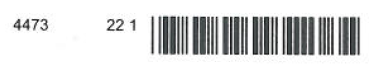 John Doe							Anytown Water District321 Consumer Way						P.O. Box 1234Anytown, CA 94781					           Anytown, CA 94781                                                   PLEASE RETURN TOP PORTION WITH PAYMENT			Summary of Charges					Previous Balance				            42.81					3/03/13 Payment – Thank You		            42.81						Past Due Balance			                	0.00					Current Charges – See Below	                           56.24						Total Current Charges			                           56.24					Calculation of Current Charges					Water Charges						            56.24					  Water Service Charge				8.99					  Water Consumption Charge         27 units @ 1.75 = 47.25									    Current Charges	          $56.15Meter Readings	March 12, 2013 to May 12, 2013					   Meter	           Meter	     Previous	   Current          Consumption					  Number           Size	     Reading             Reading	   					  1234567           5/8                   698                    725                       27					  Total Consumption in units of water:			     27       	                                                       	  Total Consumption in gallons of water:	                            20196					  Next Scheduled meter reading on or about July 13, 2013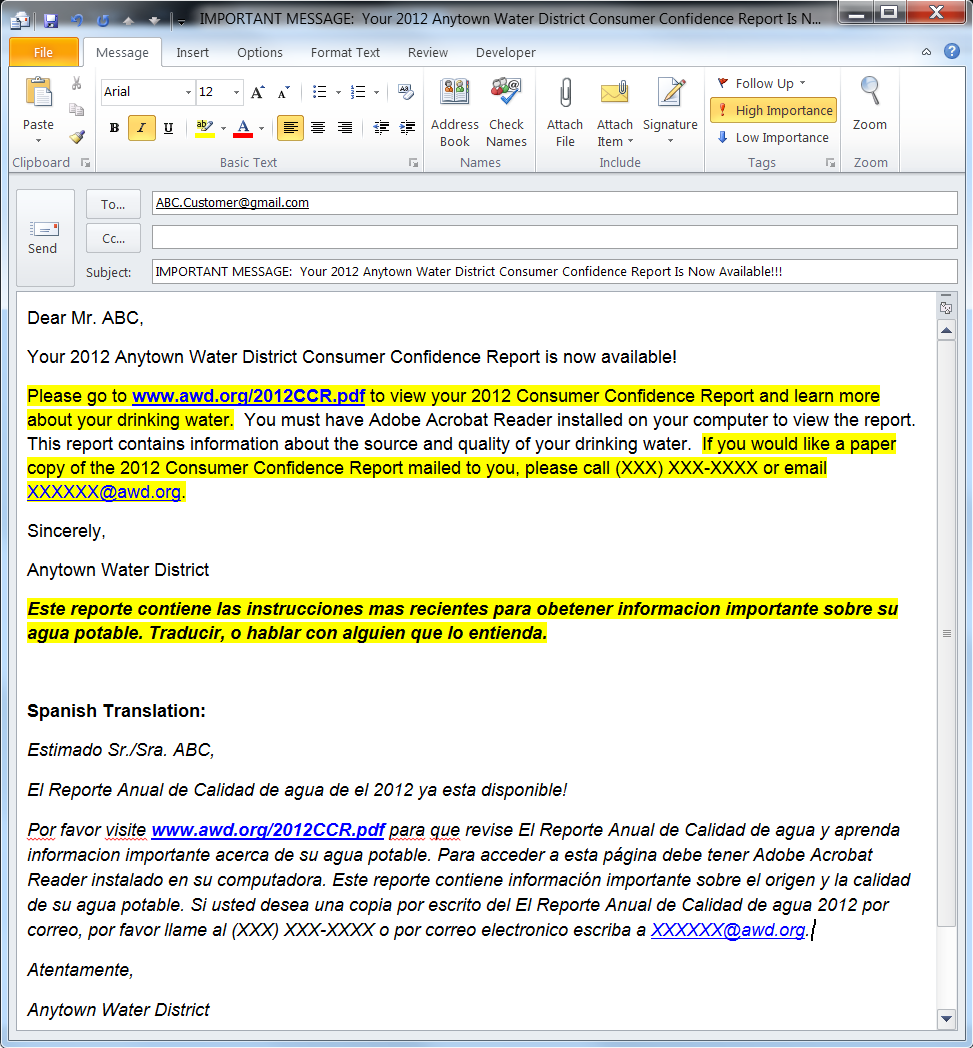 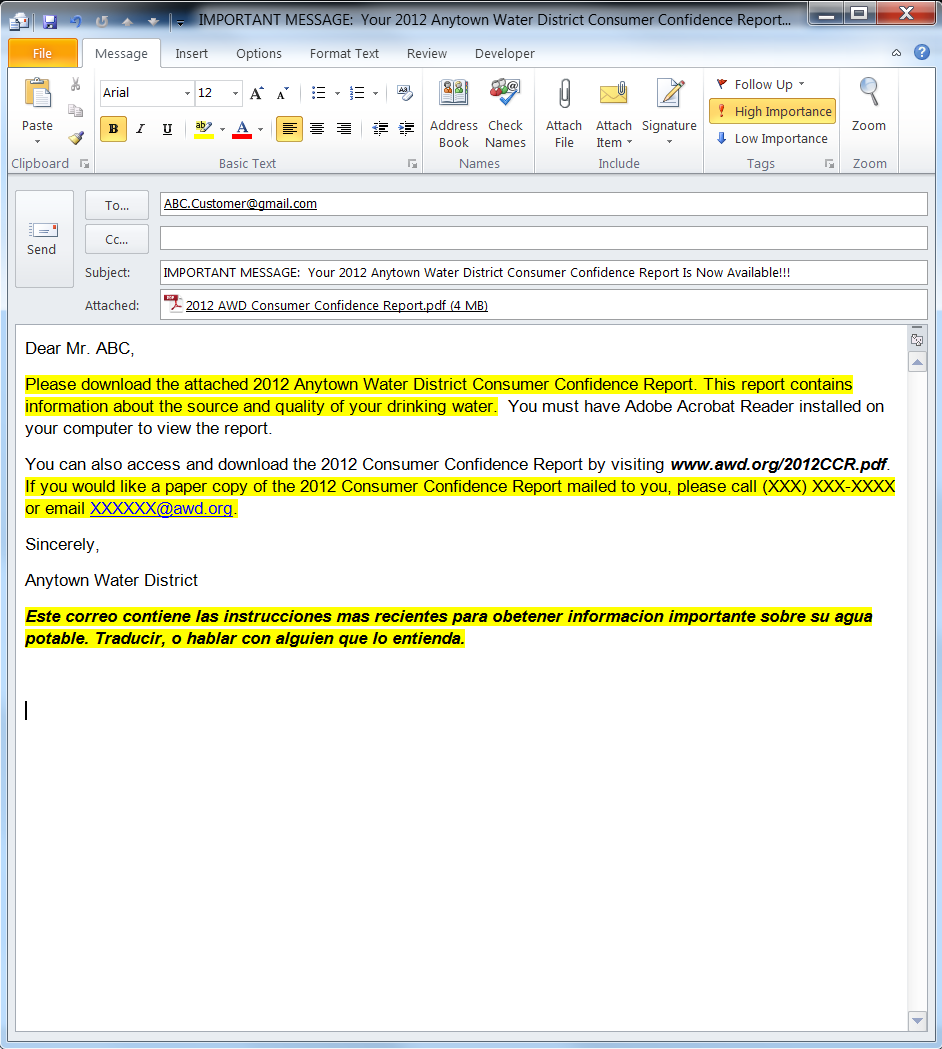 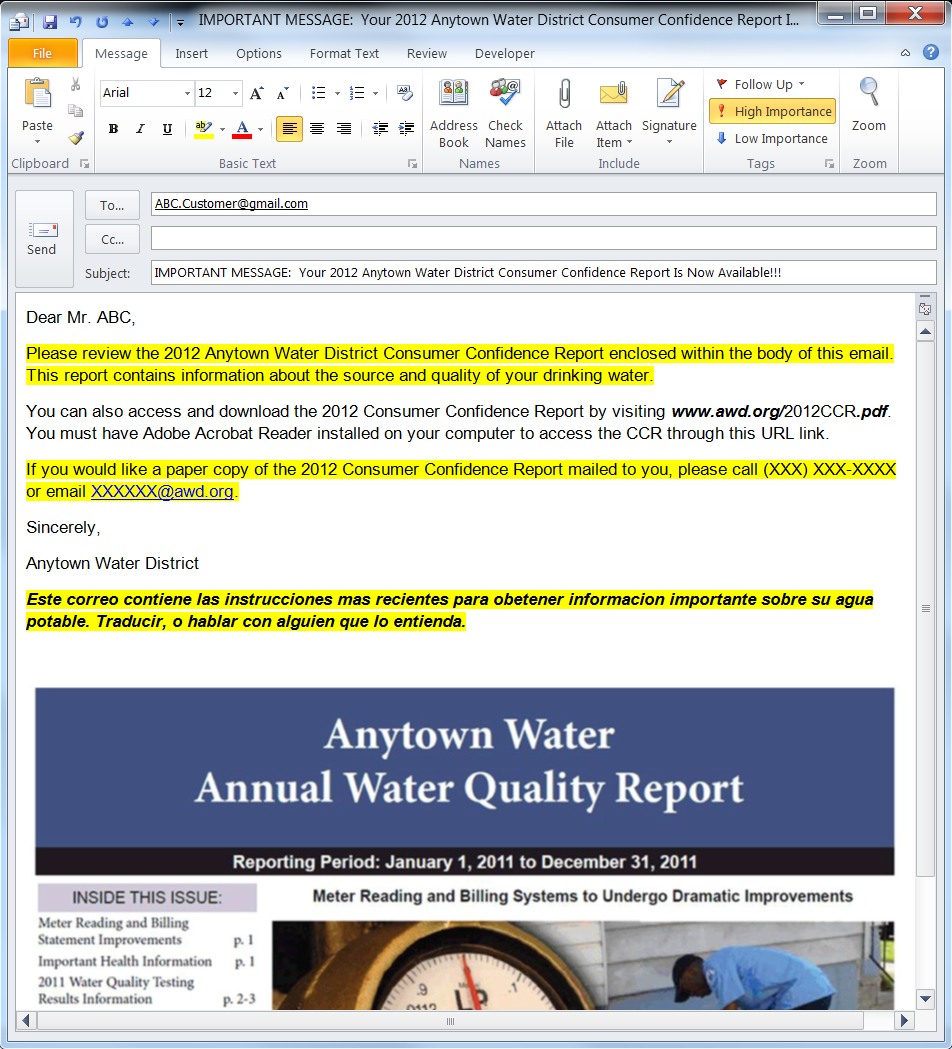 Amount DueAmount Due if Received After 6/3/13$56.15$63.53Amount Enclosed$